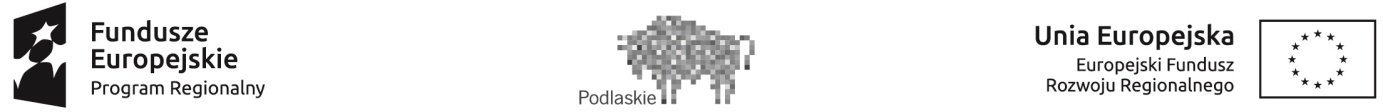 Projekt Promocja gospodarcza Województwa Podlaskiego pn. „Podlaskie – naturalna droga rozwoju”  realizowany w ramachRegionalnego Programu Operacyjnego Województwa Podlaskiego na lata 2014-2020
Poddziałania 1.4.1 Promocja przedsiębiorczości oraz podniesienie atrakcyjności inwestycyjnej województwaZałącznik nr 3 do SWZBON-IV.272.31.2023.ASWykonawca:……………………………………………………………………………....………………………………………  (pełna nazwa Wykonawcy i adres do korespondencji)KRS/CEiDG …………………………………………..NIP………………………………………...…tel./fax……………………………….e-mail ……………………………….OFERTAOferta dotyczy zamówienia publicznego prowadzonego w trybie przetargu nieograniczonego ogłoszonego przez Województwo Podlaskie pn.:Organizacja misji przyjazdowych przedsiębiorców i przedstawicieli
instytucji otoczenia biznesu z Litwy i z BelgiiCZĘŚC NR 1  - ORGANIZACJA MISJI PRZYJAZDOWYCH PRZEDSIĘBIORCÓW
I PRZEDSTAWICIELI INSTYTUCJI OTOCZENIA BIZNESU Z LITWYKryterium „Cena” (C)Oferuję/emy realizację przedmiotu zamówienia, zgodnie z wymogami opisu przedmiotu zamówienia za łączną kwotę: Brutto ………………………………..... zł, (słownie:………........................…………………….…………………………………),Kryterium - „Hotel o standardzie czterogwiazdkowym” Oferuję  usługę hotelu o standardzie czterogwiazdkowym W przypadku braku zaznaczenia  opcji Zamawiający przyzna w tym kryterium 0 punktów
i uzna, że Wykonawca oferuje hotel trzygwiazdkowy.CZĘŚĆ NR 2  - ORGANIZACJA MISJI PRZYJAZDOWYCH PRZEDSIĘBIORCÓW
I PRZEDSTAWICIELI INSTYTUCJI OTOCZENIA BIZNESU Z BELGIIKryterium „Cena” (C)Oferuję/emy realizację przedmiotu zamówienia, zgodnie z wymogami opisu przedmiotu zamówienia za łączną kwotę: Brutto ………………………………..... zł, (słownie:………........................…………………….…………………………………), Kryterium - „Hotel o standardzie czterogwiazdkowym” Oferuję  usługę hotelu o standardzie czterogwiazdkowym W przypadku braku zaznaczenia  opcji Zamawiający przyzna w tym kryterium 0 punktów
i uzna, że Wykonawca oferuje hotel trzygwiazdkowy.Oświadczamy, że wartość oferty (z podatkiem VAT) podana powyżej jest wartością faktyczną na dzień składania oferty. Oświadczamy, iż oferta zawiera wszystkie koszty związane z dostawą przedmiotu oferty włącznie z wszelkimi kosztami wynikającymi z zapisów SWZ.Oświadczamy, że zapoznaliśmy się ze Specyfikacją Warunków Zamówienia i nie wnosimy do niej zastrzeżeń oraz zdobyliśmy wszystkie informacje niezbędne do przygotowania oferty.Oświadczamy, że sposób reprezentacji konsorcjum / spółki cywilnej* (wykonawców składających wspólną ofertę) dla potrzeb niniejszego zamówienia jest następujący: ………………………………………………………………………………………………Oświadczamy, że wymienione poniżej usługi wykonają członkowie konsorcjum*:…………………………………………………………………………………………………………………….* (Wypełniają jedynie przedsiębiorcy składający ofertę wspólną – konsorcja lub spółki cywilne)Oświadczamy, że zapoznaliśmy się z projektowanymi postanowieniami umowy i zobowiązujemy się, w przypadku wyboru naszej oferty, do zawarcia umowy zgodnej z niniejszą ofertą, na warunkach określonych w Specyfikacji Warunków Zamówienia, w miejscu i terminie wyznaczonym przez Zamawiającego.Osobami upoważnionymi do kontaktu z zamawiającym w sprawie niniejszego zamówienia są:…………………….………, fax. ………………………, e-mail ……...…………….………;Oświadczamy, że przedmiot zamówienia oferowany przez nas spełnia wszystkie wymogi określone przez zamawiającego w dokumentacji przetargowej.Oświadczamy, że uważamy się za związanych niniejszą ofertą przez czas wykazany w SWZ.Przedmiotowe zamówienie w zakresie zamierzamy wykonać samodzielnie /powierzyć jego realizację w zakresie*: .....................................................................................................................**. podwykonawcy:....................................................................................................***Oświadczamy, że jesteśmy (właściwe zaznaczyć):□ mikroprzedsiębiorstwem □ małym przedsiębiorstwem □ średnim przedsiębiorstwemw rozumieniu ustawy z dnia 6 marca 2018 r. Prawo przedsiębiorców. Oświadczamy, że dokumenty załączone do oferty opisują stan prawny i faktyczny, aktualny na dzień składania oferty.Oświadczamy, że wypełniliśmy obowiązki informacyjne przewidziane w art. 13
lub art. 14 RODO  wobec osób fizycznych, od których dane osobowe bezpośrednio
lub pośrednio pozyskaliśmy w celu ubiegania się o udzielenie zamówienia publicznego
w niniejszym postępowaniu  Integralną częścią oferty są wszystkie załączniki do oferty wymagane w specyfikacji jako niezbędne tj.:a)	 ……………………….…..b)	…………….…………..…..……………………………………………………………………………………..…                                                      (podpis Wykonawcy)Uwaga!	* niewłaściwe wykreślić** wskazać zakres zamówienia powierzony podwykonawcy/podwykonawcom*** podać  firmę /firmy podwykonawcówKalkulacja cenowaKalkulacja cenowabrutto (zł)Cena za usługę organizacji misji przyjazdowej przedsiębiorców z Litwy 
(7 osób)Cena jednostkowa za usługę organizacji misji przyjazdowej przedsiębiorców z Litwy (koszt za 1 osobę)brutto (zł)Cena za usługę organizacji misji przyjazdowej przedsiębiorców z Belgii (5 osób)Cena jednostkowa za usługę organizacji misji przyjazdowej przedsiębiorców 
z Belgii (koszt za 1 osobę)